附件12018年海曙区直属初中对口招生方案附件22018年海曙区小学毕业生登记表          　              小学（盖章）　　　　　　　　　　　　　　　　编号　　　　　校长　　　　　　（盖章）教导主任　　　　　　（盖章）　　班主任　　　　　　（盖章）附件3海曙区专职从事农业种养业的资格认定标准及要求（西片区）    1.生产经营规模须达到以下要求：    规模大小确认以签订的土地承包（流转）合同为准。    2.从业时间要求：在我区从事种养业已达1年以上，签订的土地承包（流转）合同须3年以上。    3.土地承包（流转）合同必须规范有效。向村经济合作社或当地农户承包土地的，签订的土地承包合同须由所在镇乡（街道）农村土地流转服务中心签证并备案。附件4海曙区流动人口子女入学资格查验证明（西片区）编号：  宁波市海曙区教育局办公室　　　 　　　　　2018年4月18日印发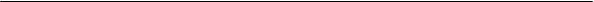 中学中学小学东恩中学东恩中学镇明中心小学  广济中心小学广济街校区  翰香小学  南苑小学  尹江岸小学李兴贵中学李兴贵中学海曙中心小学  高塘小学  新芝小学十五中学老校区孙文英小学  中原小学  爱菊艺术学校十五中学实验校区广济中心小学世纪苑校区    华天小学  范桂馥小学  信谊小学宁波市实验学校宁波市实验学校宁波市实验小学姓名曾用名曾用名曾用名性别班级身份证号码身份证号码身份证号码家　　庭　　简　　况家　　庭　　简　　况家　　庭　　简　　况家　　庭　　简　　况家　　庭　　简　　况家　　庭　　简　　况家　　庭　　简　　况家　　庭　　简　　况家　　庭　　简　　况家　　庭　　简　　况家　　庭　　简　　况家　　庭　　简　　况家　　庭　　简　　况家　　庭　　简　　况父亲姓名父亲姓名工作单位工作单位联系电话联系电话母亲姓名母亲姓名工作单位工作单位联系电话联系电话常住地址常住地址住宅电话住宅电话户　口所在地户　口所在地　　　　市（县）　　　　　街道（镇）　　　　　社区　　　　　　居委会（村）　　　　市（县）　　　　　街道（镇）　　　　　社区　　　　　　居委会（村）　　　　市（县）　　　　　街道（镇）　　　　　社区　　　　　　居委会（村）　　　　市（县）　　　　　街道（镇）　　　　　社区　　　　　　居委会（村）　　　　市（县）　　　　　街道（镇）　　　　　社区　　　　　　居委会（村）　　　　市（县）　　　　　街道（镇）　　　　　社区　　　　　　居委会（村）　　　　市（县）　　　　　街道（镇）　　　　　社区　　　　　　居委会（村）　　　　市（县）　　　　　街道（镇）　　　　　社区　　　　　　居委会（村）　　　　市（县）　　　　　街道（镇）　　　　　社区　　　　　　居委会（村）　　　　市（县）　　　　　街道（镇）　　　　　社区　　　　　　居委会（村）　　　　市（县）　　　　　街道（镇）　　　　　社区　　　　　　居委会（村）　　　　市（县）　　　　　街道（镇）　　　　　社区　　　　　　居委会（村）各　科　成　绩各　科　成　绩各　科　成　绩身　高　　　　厘米　　　　厘米　　　　厘米　　　　厘米奖惩情况奖惩情况贴照片处贴照片处语　文语　文体　重　　　　公斤　　　　公斤　　　　公斤　　　　公斤奖惩情况奖惩情况贴照片处贴照片处数　学数　学视　力左：　　右：左：　　右：左：　　右：左：　　右：奖惩情况奖惩情况贴照片处贴照片处英　语英　语体质健康测试等级体质健康测试等级体质健康测试等级奖惩情况奖惩情况贴照片处贴照片处品德与社　会品德与社　会品　　　德　　评　　定品　　　德　　评　　定品　　　德　　评　　定品　　　德　　评　　定品　　　德　　评　　定品　　　德　　评　　定品　　　德　　评　　定品　　　德　　评　　定品　　　德　　评　　定品　　　德　　评　　定品　　　德　　评　　定科　学科　学品　　　德　　评　　定品　　　德　　评　　定品　　　德　　评　　定品　　　德　　评　　定品　　　德　　评　　定品　　　德　　评　　定品　　　德　　评　　定品　　　德　　评　　定品　　　德　　评　　定品　　　德　　评　　定品　　　德　　评　　定体育与健　康体育与健　康品　　　德　　评　　定品　　　德　　评　　定品　　　德　　评　　定品　　　德　　评　　定品　　　德　　评　　定品　　　德　　评　　定品　　　德　　评　　定品　　　德　　评　　定品　　　德　　评　　定品　　　德　　评　　定品　　　德　　评　　定音　乐音　乐品　　　德　　评　　定品　　　德　　评　　定品　　　德　　评　　定品　　　德　　评　　定品　　　德　　评　　定品　　　德　　评　　定品　　　德　　评　　定品　　　德　　评　　定品　　　德　　评　　定品　　　德　　评　　定品　　　德　　评　　定美　术美　术品　　　德　　评　　定品　　　德　　评　　定品　　　德　　评　　定品　　　德　　评　　定品　　　德　　评　　定品　　　德　　评　　定品　　　德　　评　　定品　　　德　　评　　定品　　　德　　评　　定品　　　德　　评　　定品　　　德　　评　　定综合实践综合实践品　　　德　　评　　定品　　　德　　评　　定品　　　德　　评　　定品　　　德　　评　　定品　　　德　　评　　定品　　　德　　评　　定品　　　德　　评　　定品　　　德　　评　　定品　　　德　　评　　定品　　　德　　评　　定品　　　德　　评　　定信息技术信息技术品　　　德　　评　　定品　　　德　　评　　定品　　　德　　评　　定品　　　德　　评　　定品　　　德　　评　　定品　　　德　　评　　定品　　　德　　评　　定品　　　德　　评　　定品　　　德　　评　　定品　　　德　　评　　定品　　　德　　评　　定特　长特　长区教育局意　　见区教育局意　　见备注备注种养业分类从业生产（经营）规模（亩）备  注蔬菜种植10粮食作物50水果25毛竹50雷竹20水产内塘养殖40学生姓名学生姓名身份证号性别出生年月出生年月原就读学校（幼儿园）及班级原就读学校（幼儿园）及班级原就读学校（幼儿园）及班级父亲姓名父亲姓名身份证号户籍地父亲姓名父亲姓名工作单位母亲姓名母亲姓名身份证号户籍地母亲姓名母亲姓名工作单位现居住地址现居住地址联系电话联系电话以上表格信息内容由学生家长如实填写以上表格信息内容由学生家长如实填写以上表格信息内容由学生家长如实填写以上表格信息内容由学生家长如实填写以上表格信息内容由学生家长如实填写以上表格信息内容由学生家长如实填写以上表格信息内容由学生家长如实填写以上表格信息内容由学生家长如实填写以上表格信息内容由学生家长如实填写就学条件审核意见与海曙区域内用工单位签订劳动合同签订时间： 镇（街道）工贸办盖章经办人：年    月    日工商营业执照号码：海曙区注册时间：  市场监管盖章经办人：              年    月    日土地承包（流转）合同签订时间：合同期限：       年  镇（街道）农办盖章经办人：年    月    日与海曙区域内用工单位签订劳动合同签订时间： 镇（街道）工贸办盖章经办人：年    月    日工商营业执照号码：海曙区注册时间：  市场监管盖章经办人：              年    月    日土地承包（流转）合同签订时间：合同期限：       年  镇（街道）农办盖章经办人：年    月    日与海曙区域内用工单位签订劳动合同签订时间： 镇（街道）工贸办盖章经办人：年    月    日工商营业执照号码：海曙区注册时间：  市场监管盖章经办人：              年    月    日土地承包（流转）合同签订时间：合同期限：       年  镇（街道）农办盖章经办人：年    月    日与海曙区域内用工单位签订劳动合同签订时间： 镇（街道）工贸办盖章经办人：年    月    日工商营业执照号码：海曙区注册时间：  市场监管盖章经办人：              年    月    日土地承包（流转）合同签订时间：合同期限：       年  镇（街道）农办盖章经办人：年    月    日海曙缴纳基本养老保险或外来工社会保险起止年月：连续缴纳时间：镇（街道）劳动服务站盖章  经办人：年    月    日海曙缴纳基本养老保险或外来工社会保险起止年月：连续缴纳时间：镇（街道）劳动服务站盖章  经办人：年    月    日海曙缴纳基本养老保险或外来工社会保险起止年月：连续缴纳时间：镇（街道）劳动服务站盖章  经办人：年    月    日海曙缴纳基本养老保险或外来工社会保险起止年月：连续缴纳时间：镇（街道）劳动服务站盖章  经办人：年    月    日就学条件审核意见与海曙区域内用工单位签订劳动合同签订时间： 镇（街道）工贸办盖章经办人：年    月    日工商营业执照号码：海曙区注册时间：  市场监管盖章经办人：              年    月    日土地承包（流转）合同签订时间：合同期限：       年  镇（街道）农办盖章经办人：年    月    日与海曙区域内用工单位签订劳动合同签订时间： 镇（街道）工贸办盖章经办人：年    月    日工商营业执照号码：海曙区注册时间：  市场监管盖章经办人：              年    月    日土地承包（流转）合同签订时间：合同期限：       年  镇（街道）农办盖章经办人：年    月    日与海曙区域内用工单位签订劳动合同签订时间： 镇（街道）工贸办盖章经办人：年    月    日工商营业执照号码：海曙区注册时间：  市场监管盖章经办人：              年    月    日土地承包（流转）合同签订时间：合同期限：       年  镇（街道）农办盖章经办人：年    月    日与海曙区域内用工单位签订劳动合同签订时间： 镇（街道）工贸办盖章经办人：年    月    日工商营业执照号码：海曙区注册时间：  市场监管盖章经办人：              年    月    日土地承包（流转）合同签订时间：合同期限：       年  镇（街道）农办盖章经办人：年    月    日居住证或暂住证号码：辖区内实际居住时间：     年    公安派出所盖章   经办人：年    月    日居住证或暂住证号码：辖区内实际居住时间：     年    公安派出所盖章   经办人：年    月    日居住证或暂住证号码：辖区内实际居住时间：     年    公安派出所盖章   经办人：年    月    日居住证或暂住证号码：辖区内实际居住时间：     年    公安派出所盖章   经办人：年    月    日就学条件审核意见    是否符合计生政策：是□  否□            镇（街道）卫计办公室盖章                                    经办人：                                                年    月    日    是否符合计生政策：是□  否□            镇（街道）卫计办公室盖章                                    经办人：                                                年    月    日    是否符合计生政策：是□  否□            镇（街道）卫计办公室盖章                                    经办人：                                                年    月    日    是否符合计生政策：是□  否□            镇（街道）卫计办公室盖章                                    经办人：                                                年    月    日    是否符合计生政策：是□  否□            镇（街道）卫计办公室盖章                                    经办人：                                                年    月    日    是否符合计生政策：是□  否□            镇（街道）卫计办公室盖章                                    经办人：                                                年    月    日    是否符合计生政策：是□  否□            镇（街道）卫计办公室盖章                                    经办人：                                                年    月    日就学条件审核意见审验结论：    是否符合入学条件：是□    否□           镇（街道）教辅室盖章  经办人：                                                      年     月      日审验结论：    是否符合入学条件：是□    否□           镇（街道）教辅室盖章  经办人：                                                      年     月      日审验结论：    是否符合入学条件：是□    否□           镇（街道）教辅室盖章  经办人：                                                      年     月      日审验结论：    是否符合入学条件：是□    否□           镇（街道）教辅室盖章  经办人：                                                      年     月      日审验结论：    是否符合入学条件：是□    否□           镇（街道）教辅室盖章  经办人：                                                      年     月      日审验结论：    是否符合入学条件：是□    否□           镇（街道）教辅室盖章  经办人：                                                      年     月      日审验结论：    是否符合入学条件：是□    否□           镇（街道）教辅室盖章  经办人：                                                      年     月      日